												                             Forever Flare sample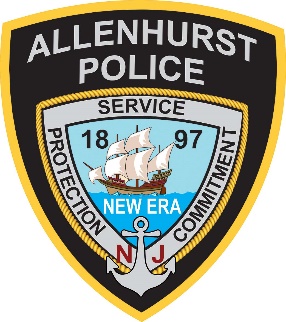 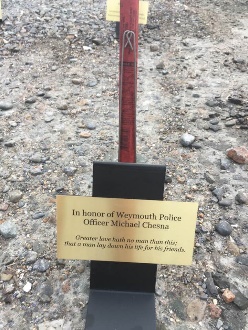 Sponsor a Forever Flare for $300 and it will be lit each year during our Allenhurst Beach Illumination.Your Forever Flare will be placed in a special holder inscribed with your memorial. Your Forever Flare will be lit each year that we host the Allenhurst Beach Illumination.PLEASE COMPLETE AND RETURN THIS FORM WITH PAYMENT TO:Allenhurst Police Association, 125 Corlies Avenue, Allenhurst NJ 07711Name: ____________________________________Address:_________________________________________City: ______________________________________ State: ______ Zip:_____________ Phone: _____________Email: ___________________________________  # of Flares: ____________($300 each) Total: $___________Please print the message that you would like to appear on the lines below.  Each line has a limit of 25 characters, including spaces between words/characters.1st  ___  ___  ___  ___  ___  ___  ___  ___  ___  ___  ___  ___  ___  ___  ___  ___  ___  ___  ___  ___  ___  ___  ___  ___  ___2nd ___  ___  ___  ___  ___  ___  ___  ___  ___  ___  ___  ___  ___  ___  ___  ___  ___  ___  ___  ___  ___  ___  ___  ___  ___3rd ___  ___  ___  ___  ___  ___  ___  ___  ___  ___  ___  ___  ___  ___  ___  ___  ___  ___  ___  ___  ___  ___  ___  ___  ___Your commemoration will also be posted on the Borough of Allenhurst website